Cadre logique : objectif global et objectif spécifique - Modèle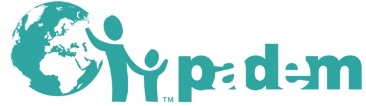 Cadre logique :Il correspond à la mise en forme du contenu du projet. C’est un outil de conception et de conduite de projet tourné vers les résultats. A ce titre, il incorpore le suivi et l'évaluation du projet mais présente aussi des éléments externes pouvant influencer le projet.Objectif général :Il s’agit de définir le but général du projet : pourquoi le projet revêt une importance ?Objectif spécifique :Il s’agit de définir le(s) but(s) majeur(s) du projet qui va(vont) contribuer à la réalisation de l’objectif global. Il doit exister un lien entre l’objectif global et le(s) objectif(s) spécifique(s) du projet.Logique d’interventionIndicateurs objectivement vérifiables (IOV)Sources de vérificationSuppositions ou hypothèsesObjectif global Objectif spécifique